Про затвердження уніфікованої форми акта, за результатами проведення планових (позапланових) заходів державного нагляду (контролю) щодо додержання суб’єктом господарювання ліцензійних умов провадження господарської діяльності з культивування рослин, включених до таблиці І переліку наркотичних засобів, психотропних речовин і прекурсорів, затвердженого Кабінетом Міністрів України, розроблення, виробництва, виготовлення, зберігання, перевезення, придбання, реалізації (відпуску), ввезення на територію України, вивезення з території України, використання, знищення наркотичних засобів, психотропних речовин і прекурсорів, включених до зазначеного переліку, та форми розпорядчого документа{Заголовок із змінами, внесеними згідно з Наказом Міністерства охорони здоров'я № 1654 від 05.08.2021}{Із змінами, внесеними згідно з Наказом Міністерства охорони здоров'я
№ 1654 від 05.08.2021}Відповідно до статей 5, 6 Закону України «Про основні засади державного нагляду (контролю) у сфері господарської діяльності», статті 5 Закону України «Про наркотичні засоби, психотропні речовини і прекурсори», статей 6, 19 Закону України «Про ліцензування видів господарської діяльності», Положення про Державну службу України з лікарських засобів та контролю за наркотиками, затвердженого постановою Кабінету Міністрів України від 12 серпня 2015 року № 647, пункту 2 постанови Кабінету Міністрів України від 28 серпня 2013 року № 752 «Про затвердження методик розроблення критеріїв, за якими оцінюється ступінь ризику від провадження господарської діяльності та визначається періодичність проведення планових заходів державного нагляду (контролю), а також уніфікованих форм актів, що складаються за результатами проведення планових (позапланових) заходів державного нагляду (контролю)» НАКАЗУЮ:1. Затвердити такі, що додаються:уніфіковану форму акта, складеного за результатами проведення планового (позапланового) заходу державного нагляду (контролю) щодо додержання суб’єктом господарювання ліцензійних умов провадження господарської діяльності з культивування рослин, включених до таблиці І переліку наркотичних засобів, психотропних речовин і прекурсорів, затвердженого Кабінетом Міністрів України, розроблення, виробництва, виготовлення, зберігання, перевезення, придбання, реалізації (відпуску), ввезення на територію України, вивезення з території України, використання, знищення наркотичних засобів, психотропних речовин і прекурсорів, включених до зазначеного переліку;{Абзац другий із змінами, внесеними згідно з Наказом Міністерства охорони здоров'я № 1654 від 05.08.2021}уніфіковану форму акта, на підставі якого приймається рішення щодо анулювання ліцензії на право провадження господарської діяльності з культивування рослин, включених до таблиці І переліку наркотичних засобів, психотропних речовин і прекурсорів, затвердженого Кабінетом Міністрів України, розроблення, виробництва, виготовлення, зберігання, перевезення, придбання, реалізації (відпуску), ввезення на територію України, вивезення з території України, використання, знищення наркотичних засобів, психотропних речовин і прекурсорів, включених до зазначеного переліку.{Абзац третій із змінами, внесеними згідно з Наказом Міністерства охорони здоров'я № 1654 від 05.08.2021}2. Управлінню фармацевтичної діяльності та якості фармацевтичної продукції (Лясковський Т.М.) забезпечити:подання цього наказу в установленому порядку на державну реєстрацію до Міністерства юстиції України;оприлюднення цього наказу на офіційному веб-сайті Міністерства охорони здоров’я України протягом 5 робочих днів з дня його затвердження.3. Цей наказ набирає чинності з дня його офіційного опублікування.4. Контроль за виконанням цього наказу покласти на заступника Міністра Ілика Р.Р.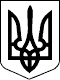 МІНІСТЕРСТВО ОХОРОНИ ЗДОРОВ’Я УКРАЇНИМІНІСТЕРСТВО ОХОРОНИ ЗДОРОВ’Я УКРАЇНИНАКАЗНАКАЗ22.01.2018  № 10922.01.2018  № 109Зареєстровано в Міністерстві
юстиції України
07 лютого 2018 р.
за № 157/31609В.о. МіністраУ. СупрунУ. СупрунПОГОДЖЕНО:

Голова Державної служби України
з лікарських засобів та контролю за наркотикамиПОГОДЖЕНО:

Голова Державної служби України
з лікарських засобів та контролю за наркотиками


Н. Гудзь